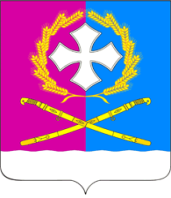 Совет Воронежского сельского поселенияУсть-Лабинского районаР Е Ш Е Н И Е«01» ноября 2016 г.				                                 	               № 2ст. Воронежская						                          Протокол № 43Об установлении налога на имущество физических лиц на территории Воронежского сельского поселения Усть-Лабинского районаВ соответствии с Федеральным законом от 06 октября 2003 года № 131-ФЗ «Об общих принципах организации местного самоуправления в Российской Федерации», главой 32 Налогового кодекса Российской Федерации, Законом Краснодарского края от 26 ноября 2003 года № 620-КЗ «О налоге на имущество организаций» (в редакции от 29 апреля 2016 года № 3388-КЗ), Законом Краснодарского края от 4 апреля 2016 года № 3368-КЗ «Об установлении единой даты начала применения на территории Краснодарского края порядка определения налоговой базы по налогу на имущество физических лиц исходя из кадастровой стоимости объектов налогообложения», р е ш и л:1. Установить и ввести на территории Воронежского сельского поселения Усть-Лабинского района налог на имущество физических лиц, исходя из кадастровой стоимости объектов налогообложения. 2. Налоговая база определяется в отношении каждого объекта налогообложения как его кадастровая стоимость, указанная в государственном кадастре недвижимости по состоянию на 1 января года, являющегося налоговым периодом, с учетом особенностей, предусмотренных статьей 403 Налогового кодекса РФ.3. Установить налоговые ставки в следующих размерах исходя из кадастровой стоимости объектов налогообложения:4. Налоговые льготы, установленные статьей 407 Налогового кодекса РФ, применяются на территории Воронежского сельского поселения Усть-Лабинского района в полном объеме.5. Финансовому отделу администрации Воронежского сельского поселения Усть-Лабинского района (Цитрикова):5.1. Опубликовать настоящее решение в газете «Сельская новь» и разместить на официальном сайте администрации Воронежского сельского поселения Усть-Лабинского района в информационно-телекоммуникационной сети «Интернет»;5.2. направить настоящее решение в Межрайонную инспекцию Федеральной налоговой службы России № 14 по Краснодарскому краю для руководства в работе. 6. Признать утратившим силу решение Совета Воронежского сельского поселения Усть-Лабинского района:1) от 10.11.2014 года № 2 протокол № 3 «О налоге на имущество физических лиц на территории Воронежского сельского поселения Усть-Лабинского района»; 2) от 27.02.2015 года № 2 протокол № 8 «О внесении изменений в решение Совета Воронежского сельского поселения Усть-Лабинского района от 10 ноября 2014 года № 2 протокол № 3 «О налоге на имущество физических лиц на территории Воронежского сельского поселения Усть-Лабинского района».7. Контроль за выполнением настоящего решения возложить на главу Воронежского сельского поселения Усть-Лабинского района В.А. Мацко.8. Настоящее решение вступает в силу не ранее чем по истечении одного месяца со дня его официального опубликования, но не ранее 1 января 2017 года.Председатель Совета Воронежского сельского поселенияУсть-Лабинского района                                                             Г.А.БелоконьГлава Воронежского сельского поселения Усть-Лабинского района                                                             В.А.Мацко№ п/пОбъекты налогообложенияНалоговая ставка, %1231.1. Жилые дома, жилые помещения (квартира, комната)0,31.2. Объекты незавершенного строительства в случае, если проектируемым назначением таких объектов является жилой дом1.3. Единые недвижимые комплексы, в состав которых входит хотя бы одно жилое помещение (жилой дом)1.4. Гаражи и машино-места1.5. Хозяйственные строения или сооружения, площадь каждого из которых не превышает 50 кв. м. и которые расположены на земельных участках, предоставленных для ведения личного подсобного, дачного хозяйства, огородничества, садоводства или индивидуального жилищного строительства2.1. Объекты налогообложения, включенные в перечень, определяемый в соответствии с пунктом 7 статьи 378.2 НК РФ, в отношении объектов налогообложения, предусмотренных абзацем 2 пункта 10 статьи 378.2 НК РФ 0,32.2. Объекты налогообложения, кадастровая стоимость каждого из которых превышает 300 млн. руб.3.1. Прочие объекты налогообложения0,5